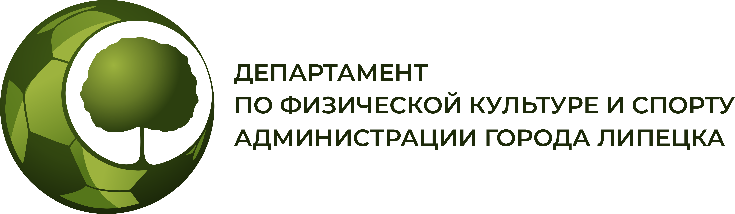 СПИСОК  ДОКУМЕНТОВ                                                                                                                              для присвоения квалификационных категорий                                             спортивных судей «Спортивный судья третьей категории», «Спортивный судья второй категории»  Ходатайство (предстовление) региональной  федерации                                                                                                                                                                                                Все требуемые для присвоения квалификационных категорий спортивных судей копии документов должны полностью воспроизводить информацию подлинного документа.2.  2.   Представление на присвоение квалификационной  категории спортивного судьи «Спортивный судья третьей категории», «Спортивный судья второй категории».  3. Заверенная региональной спортивной федерацией копия карточки учета судейской деятельности кандидата на присвоение квалификационной категории спортивного судьи, содержащая сведения о выполнении Квалификационных требований.4.          4. Копии второй и третьей страниц паспорта гражданина Российской Федерации, а также копии страниц, содержащих сведения о месте жительства кандидата, а при его отсутствии  копии страниц паспорта гражданина Российской Федерации, удостоверяющего личность гражданина Российской Федерации за пределами территории Российской Федерации, содержащих сведения о фамилии, имени, отчестве (при наличии), органе, выдавшем документ, дате окончания срока действия документа. Военнослужащие, проходящие военную службу по призыву, вместо паспорта гражданина Российской Федерации предоставляют копию военного билета.5.        5. Копия удостоверения «мастера спорта России международного класса» или «мастера спорта России» (при наличии).6.       6. Две фотографии размером 3х4 см.